Защитные лицевые пленки для ИВЛ "рот-в-рот" Face Shield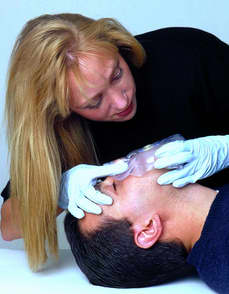 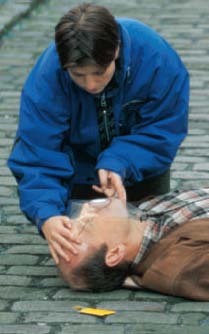 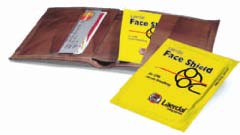 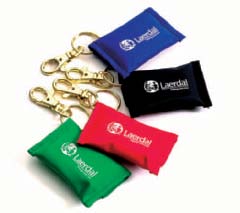 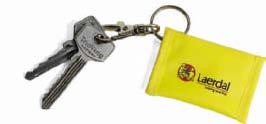 Бренд:LaerdalСтрана-производитель:НорвегияПолное описание- предназначены для проведения искусственного дыхания методом «рот-в-рот» - накладываются на лицо пациента. Помогают преодолеть "барьер брезгливости" и снижают риск заражения пациента и спасателя.Обеспечивает защиту для спасателя и пострадавшего при проведении СЛР. Идеальна для постоянного ношения, для включения в курсы обучения СЛР и в комплекты первой помощи.Помогает преодолеть «порог брезгливости» для начала реанимации.Помогает избежать непосредственного контакта со ртом, носом и лицом пострадавшего.Синтетическая пленка и гидрофобный фильтр 3M™ Filtrete™ помогают предотвратить возможный контакт со слюной или кровью пострадавшего.Двусторонний фильтр и графические инструкции по использованию.Удобна для хранения в бумажнике, кармане, портмоне и комплектах первой помощи.Не содержит латекс.